山西太原花园国际大酒店附近酒店情况注:以下酒店尽量提前预定，如需其他酒店请自行联系预定1: 太原花园国际大酒店（会议酒店）地址：山西省太原市解放北路83号订房专线：18636636376（和经理）价位：¥380（会议专享）2: 正泰快捷酒店地址：太原杏花岭区西涧河东街39号动物园正门对面电话：0351-3652110价位：¥100起3: 格林豪泰酒店地址：太原市解放路265号电话：0351-3073888价位：¥100起4: 汉庭酒店地址：解放北路259号北宫花园对面电话：0351-5259966价位：¥119起5 :钢新商务酒店地址：太原市杏花岭区解放北路88号（近涧河路）电话：0351-3012377价位：¥108起6：布丁酒店(太原尖草坪北宫店)地址：解放北路105号丰硕苑小区一层北宫花园斜对面西北方向电话：0351-4411188价位：¥77起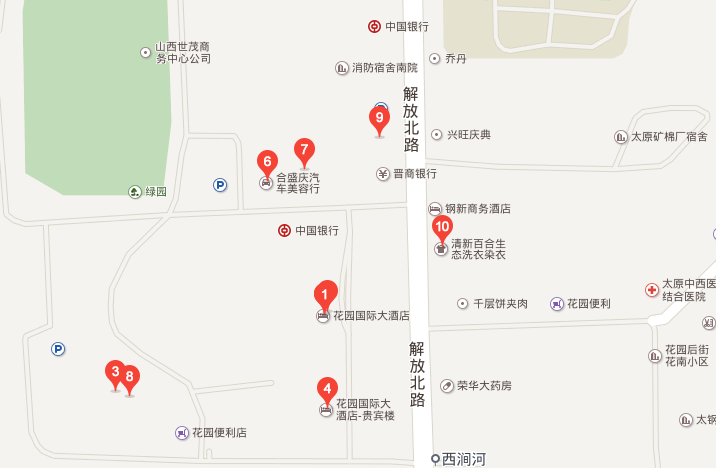 太原花园国际大酒店（山西省太原市解放北路83号）交通图太原武宿国际机场→太原花园国际大酒店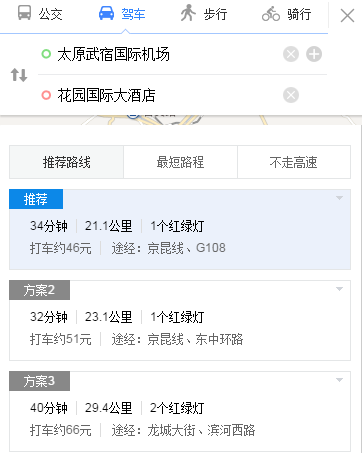 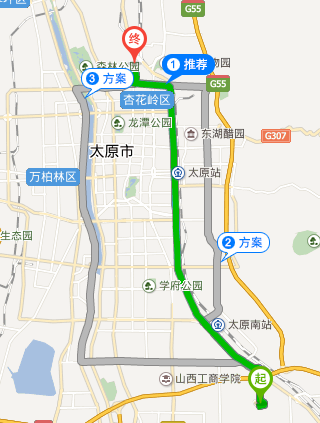 太原火车站→太原花园国际大酒店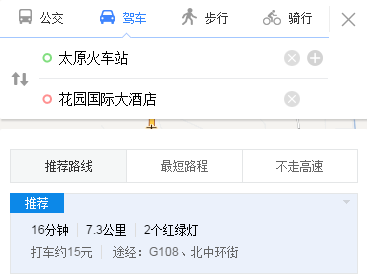 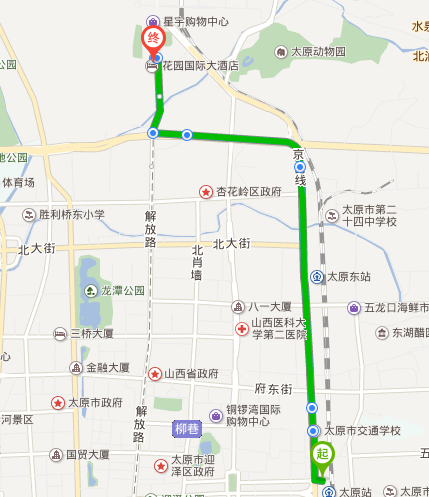 太原北站→太原花园国际大酒店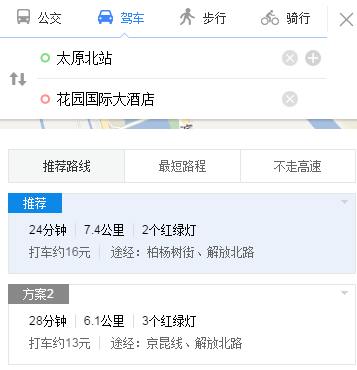 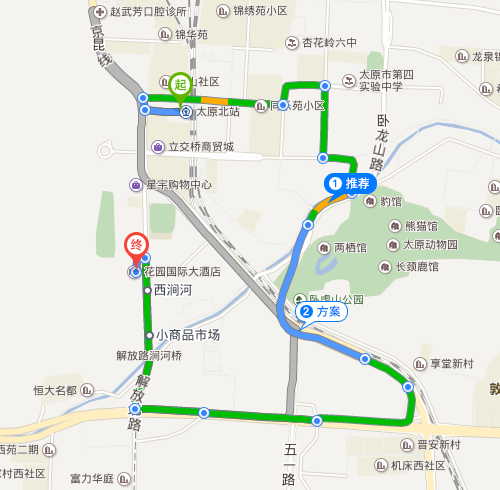 太原南站→太原花园国际大酒店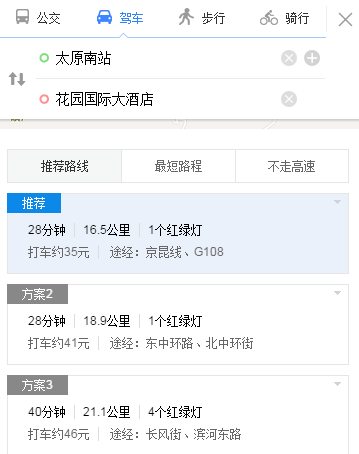 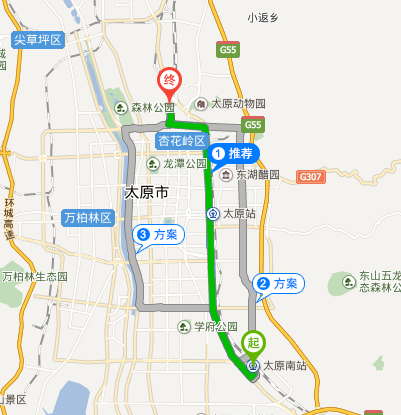 